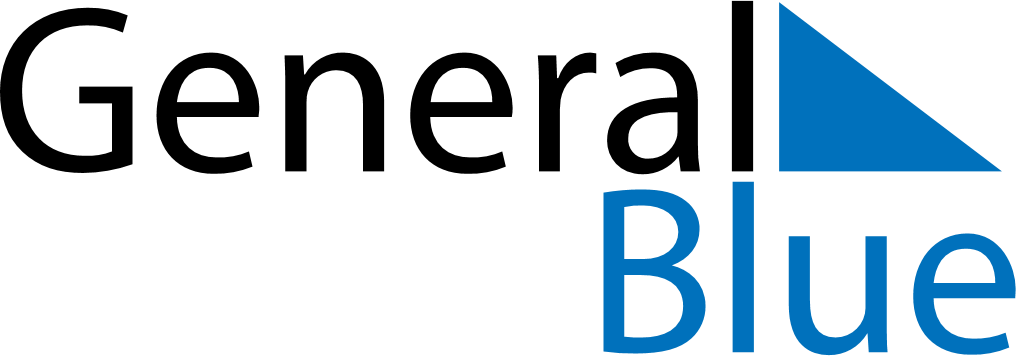 August 2021August 2021August 2021August 2021BeninBeninBeninSundayMondayTuesdayWednesdayThursdayFridayFridaySaturday12345667Independence Day891011121313141516171819202021Assumption2223242526272728293031